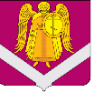 СОВЕТ НАРОДНЫХ ДЕПУТАТОВНИЖНЕВЕДУГСКОГО СЕЛЬСКОГО ПОСЕЛЕНИЯСЕМИЛУКСКОГО МУНИЦИПАЛЬНОГО РАЙОНАВОРОНЕЖСКОЙ ОБЛАСТИТРЕТЬЕГО СОЗЫВА____________________________________________________________ул. Ленина, 37, с. Нижняя Ведуга, 396910РЕШЕНИЕот 15.07.2022 г. № 79с.Нижняя ВедугаО проекте решения Совета народных депутатов Нижневедугского сельского поселения Семилукского муниципального района Воронежской области «Об утверждении программы «Комплексное развитие систем коммунальной инфраструктуры Нижневедугского сельского поселения на 2022 – 2030 годы»На основании Федерального закона РФ от 06.10.2003 г. № 131-ФЗ «Об общих принципах организации местного самоуправления в Российской Федерации», приказа Министерства регионального развития РФ от 01.102013 г. № 359/ГС «Об утверждении методических рекомендаций по разработке программ комплексного развития коммунальной инфраструктуры поселения, городских округов» и в целях приведения в соответствие с действующим законодательством, Совет народных депутатов Нижневедугского сельского поселенияРЕШИЛ:1. Принять проект решения Совета народных депутатов Нижневедугского сельского поселения Семилукского муниципального района Воронежской области «Об утверждении программы «Комплексное развитие систем коммунальной инфраструктуры Нижневедугского сельского поселения на 2022 – 2030 годы» согласно приложению.2. Обнародовать настоящее решение в местах для размещения текстов муниципальных правовых актов.3. Назначить и провести публичные слушания по проекту решения Совета народных депутатов Нижневедугского сельского поселения Семилукского муниципального района Воронежской области «Об утверждении программы «Комплексное развитие систем коммунальной инфраструктуры Нижневедугского сельского поселения на 2022-2030 годы» 16 августа 2022 года в 10 часов в здании администрации Нижневедугского сельского поселения.4. Утвердить оргкомитет по подготовке и проведению публичных слушаний в следующем составе:Богомолова Н.Я. – глава Нижневедугского сельского поселенияЖукова Н.И. – главный бухгалтер администрации Нижневедугского сельского поселенияКолмыков А.В. – главный специалист администрации Нижневедугского сельского поселения.5. Настоящее решение вступает в силу после его обнародования.Приложение к решению Совета народных депутатов Нижневедугского сельского поселенияСемилукского муниципального района Воронежской областиот 15.07.2022 г. № 79ПРОЕКТСОВЕТ НАРОДНЫХ ДЕПУТАТОВНИЖНЕВЕДУГСКОГО СЕЛЬСКОГО ПОСЕЛЕНИЯСЕМИЛУКСКОГО МУНИЦИПАЛЬНОГО РАЙОНАВОРОНЕЖСКОЙ ОБЛАСТИТРЕТЬЕГО СОЗЫВА____________________________________________________________ул. Ленина, 37, с. Нижняя Ведуга, 396910РЕШЕНИЕот ___________ г. № _____с.Нижняя Ведуга«Об утверждении программы «Комплексное развитие систем коммунальной инфраструктуры Нижневедугского сельского поселения на 2022 – 2030 годы»На основании Федерального закона РФ от 06.10.2003 г. № 131-ФЗ «Об общих принципах организации местного самоуправления в Российской Федерации», приказа Министерства регионального развития РФ от 01.10.2013 г. № 359/ГС «Об утверждении методических рекомендаций по разработке программ комплексного развития коммунальной инфраструктуры поселения, городских округов» и в целях приведения в соответствие с действующим законодательством, Совет народных депутатов Нижневедугского сельского поселения РЕШИЛ:1. Утвердить программу «Комплексное развитие систем коммунальной инфраструктуры Нижневедугского сельского поселения на 2022 – 2030 годы».2.Признать утратившим силу решение Совета народных депутатов Нижневедугского сельского поселения от 12.11.2015 г. № 8 «Об утверждении программы «Комплексное развитие систем коммунальной инфраструктуры Нижневедугского сельского поселения на 2015-2020 годы».3. Настоящее решение вступает в силу с момента его обнародования.4. Контроль за исполнением настоящего решения возложить на главу сельского поселения.Приложение к решению Совета народных депутатов Нижневедугского сельского поселенияСемилукского муниципального района Воронежской областиот_______ № ____ПРОГРАММА«Комплексное развитие системкоммунальной инфраструктурыНижневедугского сельского поселенияна 2022-2030 годы»ВВЕДЕНИЕПрограмма «Комплексное развитие систем коммунальной инфраструктуры Нижневедугского сельского поселения на 2022-2030 годы» (далее именуется – Программа) разработана в соответствии с Приказом Минрегиона РФ от 06.05.2011 г. №204 «О разработке программ комплексного развития систем коммунальной инфраструктуры муниципальных образований», Приказом Минрегиона РФ от 01.10.2013г. №359/ГС «Об утверждении методических рекомендаций по разработке программ комплексного развития систем коммунальной инфраструктуры поселений, городских округов», - Постановление правительства РФ от 14.06.2013 г. № 502 «Об утверждении требований к программам комплексного развития систем коммунальной инфраструктуры поселений, городских округов», Генеральным планом Нижневедугского сельского поселения.Программа определяет основные направления развития систем коммунальной инфраструктуры муниципального образования, в том числе, систем теплоснабжения, водоснабжения, водоотведения, электроснабжения, в соответствии с потребностями промышленного, жилищного строительства, в целях повышения качества услуг и улучшения экологического состояния муниципального образования. Основу Программы составляет система программных мероприятий по развитию и модернизации инженерной инфраструктуры Нижневедугского сельского поселения на период 2022-2030 годов.Программа включает в себя комплекс мероприятий в сфере теплоснабжения, водоснабжения, водоотведения, повышающих надежность функционирования жилищно-коммунальных систем жизнеобеспечения, способствующих режиму их устойчивого достаточного финансирования, а также обеспечивающих комфортные и безопасные условия проживания людей.Программа предусматривает решение задач ликвидации сверхнормативного износа основных фондов, внедрение ресурсосберегающих технологий, разработку и широкое внедрение мер по стимулированию эффективного и рационального хозяйствования жилищно-коммунальных предприятий для решения задач надежного и устойчивого обслуживания потребителей.В Программе представлена характеристика состояния основных коммунальных систем и отмечены ключевые проблемы, влияющие на качество, надежность и экологическую безопасность оказываемых коммунальных услуг. Выявленные проблемы требуют принятия срочных мер по их устранению и минимизации рисков возникновения аварий и неблагоприятных экологических последствий при эксплуатации, изношенных и часто не отвечающих требованиям безопасности основных фондов ЖКХ.Часть 1. Программный документВ части 1 Программы в соответствии с Методическими рекомендациями по разработке программ комплексного развития систем коммунальной инфраструктуры муниципальных образований, утвержденными Приказом Минрегиона РФ от 01.10.2013 г. № 359/ГС, представлен краткий анализ существующего состояния коммунальных систем Нижневедугского сельского поселения и даны основополагающие положения Программы. Раздел 1.1. Паспорт программыРаздел 1.2. Характеристика существующего состояния коммунальной инфраструктурыРешение вопросов в сфере жилищно-коммунального хозяйства является одним из важнейших вопросов местного значения в обеспечении жителям муниципального образования достойных условий жизнедеятельности.На территории поселения коммунальные услуги по водоснабжению физическим и юридическим лицам оказывает ПО «Водолей». Услуги по электроснабжению ПАО «ТНС Энерго Воронеж». Услуги по вывозу твердых коммунальных отходов оказывает АО «Экотехнологии». 1.2.1. Теплоснабжение. Обеспечение теплом существующего жилого фонда и объектов соцкультбыта Нижневедугского сельского поселения осуществляется индивидуальными источниками тепла. На территории поселения имеется котельная, которая снабжает теплом МКОУ Нижневедугская СОШ. Мощность котельной составляла – 0,372 Гкал/час. Протяженность существующих тепловых сетей в двухтрубном исполнении – 0,1 км, 1.2.2. Водоснабжение. Своеобразие геологического строения, литологических особенностей разреза и физико-географических условий района способствовали формированию поэтажно расположенных водоносных горизонтов (комплексов). Территория Семилукского района является областью сочленения трех артезианских бассейнов: Московского, Приволжско-Хоперского и Донецко- Донского. Подземные воды приурочены к четвертичным, неогеновым, палеогеновым, меловым, каменноугольным, девонским и докембрийским образованиям. По химическому составу подземные воды являются 20 гидрокарбонатными, гидрокарбонат-хлоридными с повышенной жесткостью (6-9 мг-экв/дм3). Воды являются пригодными для питьевого использования населения Нижневедугского сельского поселения.В каждом из трех поясов, а также в пределах санитарно-защитной полосы, устанавливается специальный режим и определяется комплекс мероприятий, направленных на предупреждение ухудшения качества воды, которые определены СанПиН 2.1.4.1110-02 «Зоны санитарной охраны источников водоснабжения и водопроводов питьевого назначения» и СНиП 2.04.02-84* «Водоснабжение. Наружные сети и сооружения». Зоны санитарной охраны 1 пояса подземных источников водоснабжения составляют 50м. Семь скважин, находящихся на территории Нижневедугского сельского поселения, требуют капитального ремонта из-за снижения производительности вследствие пескования фильтров. Глубина скважин составляет 40-140 м. Качество воды соответствует ГОСТ Р 51232-98 "Вода питьевая. Общие требования к организации и методам контроля качества" (принят постановлением Госстандарта РФ от 17 декабря 1998 г. N 449). Протяженность водопроводных линий – 15,3 км, процент изношенности 12-100%. Материал труб - сталь, чугун, полиэтилен.Потребителем услуги являются население, проживающее в различных жилищных фондах (муниципальном, частном), бюджетные предприятия и прочие организации.Учет объема производимой услуги осуществляется по показаниям приборов учета, установленных у потребителей услуги, а при отсутствии приборов учета – расчетным методом по утвержденным нормам потребления.Объемы отпуска воды потребителям представлены в таблице № 1.Таблица № 1Объем отпуска холодной воды потребителям1.2.3. Водоотведение. Централизованная система хозяйственно-бытовой канализации с очистными сооружениями на территории Нижневедугского сельского поселения отсутствует. В с. Нижняя Ведуга имеется самотечная канализационная сеть от трех шестнадцати квартирных и четырех восьми квартирных домов. Ее общая протяженность 480 м. Стоки отводятся в выгребные канализационные колодцы.1.2.4. Электроснабжение. Электроснабжение потребителей поселения в настоящее время осуществляется с помощью воздушных линий ПАО «ТНС Энерго Воронеж». Распределение электроэнергии по коммунально-бытовым потребителям поселения на напряжение 10/0,4 кВ осуществляется через 69 трансформаторных подстанций. Отходящие линии 10 кВ в количестве 6 шт.- протяженностью 84 км. Линии 0,4 кВ в количестве 189 шт. протяженностью - 178 км. В таблице 2 представлен объем потребления электроэнергии по Нижневедугскому сельскому поселению за 2021 год.Таблица 2На территории обслуживания Нижневедугского сельского поселения установлено 30 контейнерных площадки, на которых установлено 69 контейнеров. Из них в с. Нижняя Ведуга- 53 шт., с. Гнилуша- 10 шт., п. Гослесопитомника- 6 шт.Услуги по вывозу твердых коммунальных отходов оказывает АО «Экотехнологии». Раздел 1.3. Перспективы развития поселения и прогноз спроса на коммунальные ресурсы.1.3.1. Количественное определение перспективных показателей развития поселения Нижневедугское сельское поселение расположено в юго-западной части Семилукского муниципального района Воронежской области. Территория поселения граничит: На западе - со Староведугским сельским поселением;На севере – с Землянским сельским поселением;На северо-востоке и востоке – с Стадницким сельским поселением и Лосевским сельским поселением;На юге и юго – западе с Хохольским и Нижнедевицким муниципальными районами.На территории Нижневедугского сельского поселения расположено восемь населенных пунктов - село Нижняя Ведуга, поселок Гослесопитомника, хутор Луженки, село Гнилуша, село Избище, село Меловатка, поселок Катино, село Никольское Планировка населенных пунктов, обусловленная рельефом, тяготеет к линейному типу.Общая площадь территории поселения согласно данным паспорта муниципального образования составляет 20659 га.Общая численность населения сельского поселения в 2011 г. - 2697 человек в 2021 году – 2194 человека (уменьшение на 503 человека). Через территорию сельского поселения проходят две автомобильные дороги регионального значения: «с.Латная-с.Нижняя Ведуга» и «п.Курбатово-с.Землянск». Расстояние от села Нижняя Ведуга до областного центра - города Воронеж - 52 км.По территории поселения протекает две реки: река Гнилуша и Ведуга. Имеется несколько прудов, ручьев.           Перечень целевых индикаторов приведен в части 2 «Обосновывающие материалы» в разделе 2.3. «Целевые показатели развития коммунальной инфраструктуры». 1.3.2. Прогноз спроса на коммунальные услуги Наличие благоприятных градостроительных предпосылок (удобные транспортные связи, трудовые и территориальные ресурсы, развитие производственной базы и прочее), значительный ресурсный и социально-экономический потенциал являются хорошими условиями для ускоренного и устойчивого развития экономики. На этой основе поселение имеет большие конкурентные преимущества для развития на его территории бизнеса разных уровней-крупного, среднего, малого.Перечень целевых индикаторов приведен в части 2 «Обосновывающие материалы» в разделе 2.3. «Целевые показатели развития коммунальной инфраструктуры». Раздел 1.4. Целевые показатели развития коммунальной инфраструктурыЦелью программы является приведение в соответствие системы коммунальной инфраструктуры потребностям жилищного и промышленного строительства, улучшение качества и надежности поставки коммунальных услуг на территории Нижневедугского сельского поселения для промышленных предприятий, организаций социального назначения и населения.В ходе реализации мероприятий программы планируется решить следующие задачи:- повышение качества коммунальных услуг;-обеспечение надежности функционирования систем коммунальной инфраструктуры;- улучшение экологической ситуации на территории поселения;- повышение энергоэффективности;- увеличение мощности и пропускной способности систем коммунальной инфраструктуры;- увеличение мест раздельного накопления твердых коммунальных отходов на территории поселения. Система целевых показателей составлена с учетом Приказов Минрегиона России от 10.10.2007 г. № 100 «Об утверждении Методических рекомендаций по подготовке технических заданий по разработке инвестиционных программ организаций коммунального комплекса» и от 06.05.2011 г. № 204 «О разработке программ комплексного развития систем коммунальной инфраструктуры муниципальных образований».Основными целевыми показателями в рамках настоящей Программы являются:- надежность (бесперебойность) снабжения потребителей предоставляемыми услугами теплоснабжения, водоснабжения, водоотведения и электроснабжения;-сбалансированность систем теплоснабжения, водоснабжения, водоотведения и электроснабжения;-доступность услуг теплоснабжения, водоснабжения, водоотведения и электроснабжения;- эффективность деятельности ОКК;- обеспечение экологических требований.Перечень целевых индикаторов приведен в части 2 «Обосновывающие материалы» в разделе 2.3. «Целевые показатели развития коммунальной инфраструктуры». Раздел 1.5. Программа инвестиционных проектов, обеспечивающих достижение целевых показателейПериод действия настоящей Программы: с 2022 года по 2030 год.Мероприятия Программы являются основой для формирования инвестиционных проектов в сфере теплоснабжения, водоснабжения, водоотведения и электроснабжения.Ниже, в таблице 3 приведен перечень инвестиционных проектов, предлагаемых к разработке.Таблица 3Основные параметры инвестиционных проектов ПрограммыРаздел 1.6. Источники инвестиций, тарифы и доступность программы для населенияПрограмма выполнена в соответствии с основными мероприятиями по развитию и модернизации инженерной инфраструктуры Нижневедугского сельского поселения на период 2022-2030 годовРазработка и утверждение данной Программы необходимы для последующей разработки инвестиционных программ организаций коммунального комплекса с целью определения размера тарифа на подключение к системам коммунального комплекса за единицу заявленной (присоединяемой) нагрузки и надбавки к тарифам на товары и услуги организаций коммунального комплекса. В соответствии с действующим законодательством и по согласованию с органами тарифного регулирования в тарифы энергоснабжающих и энергосетевых организаций может включаться инвестиционная составляющая, необходимая для реализации указанных мероприятий. На текущий момент инвестиционные программы организаций коммунального комплекса, действующих на территории Нижневедугского сельского поселения, отсутствуют, В связи со значительным объемом предусмотренных Программой инвестиций и необходимостью обеспечения доступности тарифов на коммунальные услуги для населения, в расчетах предусмотрено бюджетное финансирование проектов из областного бюджета и бюджета Нижневедугского сельского поселения в соответствии с Бюджетным кодексом РФ и другими нормативно-правовыми актами. Источники финансирования мероприятий Программы, объемы инвестиций подлежат пересмотру в рамках периодических процедур мониторинга и корректировки Программы. Согласно Приказу УРТ Воронежской области от 05.08.2010г. №21/2 «Об установлении системы критериев доступности для населения Воронежской области платы за коммунальные услуги» для населения Воронежской области установлена система критериев доступности платы за коммунальные услуги, в которую включаются следующие критерии:а) доля расходов на коммунальные услуги в совокупном доходе семьи - не более 22%;б) доля населения с доходами ниже прожиточного минимума - не более 18,2%;в) уровень собираемости платежей за коммунальные услуги - не менее 85%;г) доля получателей субсидий на оплату коммунальных услуг в общей численности населения - не более 15%.Постановлением Правительства Воронежской области от 14.12.2020г. №1091 «О предельных (максимальных) индексах изменения размера вносимой гражданами платы за коммунальные услуги в муниципальных образованиях Воронежской области на 2021 год» утверждены:- предельные (максимальные) индексы изменения размера вносимой гражданами платы за коммунальные услуги в муниципальных образованиях Воронежской области на 2021 год;- обоснования величины установленных предельных (максимальных) индексов изменения размера вносимой гражданами платы за коммунальные услуги в муниципальных образованиях Воронежской области.Раздел 1.7. Управление программойАдминистрация Нижневедугского сельского поселения – муниципальный заказчик Программы осуществляет общее руководство реализацией Программы, отвечает за целевое исполнение выделяемых на ее реализацию средств.Разработка проектно-сметной документации, технический надзор, содержание заказчиков-застройщиков осуществляется за счет средств, запланированных на реализацию мероприятий Программы.В целях обеспечения своевременной и качественной реализации Программы муниципальный заказчик:- обеспечивает в соответствии с действующим законодательством проведение конкурсов на выполнение программных мероприятий;- отбор в установленном порядке исполнителей работ и поставщиков оборудования по каждому программному мероприятию, финансируемому за счет бюджетных средств;-координацию исполнения программных мероприятий, включая мониторинг их реализации, оценку результативности;- непосредственный контроль хода реализации мероприятий Программы;- подготовку отчетов о реализации Программы. - контролирует действия исполнителей программных мероприятий, целевое использование направляемых им средств;- решает вопросы по организации различных форм внебюджетного финансирования Программы;- анализирует ход реализации Программы и по результатам ее исполнения вносит установленным порядком предложения по ее корректировке;- подает бюджетные заявки в соответствующие учреждения финансов и жилищно-коммунального хозяйства вышестоящих территориальных образований;- отвечает за своевременное выполнение программных мероприятий, обеспечение привлечения внебюджетных средств и средств бюджетов различного уровня, а также за реализацию механизмов привлечения средств различных источников на выполнение Программы;Ежегодно в процессе подготовки бюджета муниципального образования с учетом хода реализации Программы администрация Нижневедугского поселения готовит уточненный перечень мероприятий Программы на следующий год с указанием объемов их финансирования, а также подает в соответствующее финансовое учреждение бюджетную заявку на финансирование Программы в предстоящем финансовом году. Уточненный перечень мероприятий Программы утверждается в установленном порядке путем внесения соответствующих изменений в Программу.Предприятия и организации, задействованные в реализации мероприятий Программы ежемесячно, в течение 10 дней после окончания месяца, направляет администрации Нижневедугского сельского поселения информацию о ходе реализации Программы.К участию в реализации Программы муниципальным заказчиком на конкурсной основе привлекаются проектные, строительно-монтажные и иные организации. Действия исполнителей программных мероприятий регламентируются контрактами, заключаемыми с ними муниципальным заказчиком.В таблице 4 приведен план-график реализации мероприятий Программы.Таблица 4План-графикреализации мероприятий программы комплексного развития систем коммунальной инфраструктуры Нижневедугского сельского поселения на 2022-2030 годы Часть 2. Обосновывающие материалыВ соответствии с Методическими рекомендациями по разработке программ комплексного развития систем коммунальной инфраструктуры муниципальных образований, утвержденными Приказом Минрегиона РФ от 01.10.2013 г. № 359/ГС, настоящая часть программы является обоснованием предложений по выполнению мероприятий, необходимых для дальнейшего развития систем коммунальной инфраструктуры Нижневедугского сельского поселения в период 2022-2030 г.г. Разделы, включенные в эту часть, раскрывают суть положений, представленных в первой части Программы – «Программные документы».Раздел 2.1. Перспективные показатели развития поселения, для разработки программынаселения. В связи с этим, спрос на коммунальные услуги останется неизменным, за исключением газоснабжения. В данной сфере планируется увеличение потребления газа, за счет строительства нового жилья с большей площадью, взамен ветхого.Главной задачей развития систем коммунальной инфраструктуры является приведение существующего комплекса инженерных систем к состоянию, обеспечивающему жителей и предприятия Нижневедугского сельского поселения качественными услугами водоснабжения, электроснабжения и водоотведения, сдерживание роста тарифов на коммунальные услугиОсновное направление повышение уровня жизни населения: развитие сети инженерных коммуникаций – строительство, капитальный ремонт, ремонт сетей водоснабжения, электроснабжения.Перечисленные мероприятия требуют системного программного решения, на которое направлена настоящая Программа. Разработка и реализация Программы позволит повысить уровень жизни населения.Эффективность мероприятий будет зависеть от наличия необходимого целевого финансирования.Раздел 2.3. Характеристика состояния и проблем коммунальной инфраструктурыПрограммой предусматривается формирование инвестиционных проектов по четырем системам коммунальной инфраструктуры: водоснабжение, электроснабжение, работа с ТКО. В настоящем разделе рассматриваются те проблемные вопросы по каждой из этих систем, на решение которых будут направлены мероприятия, предлагаемые для реализации в период действия настоящей Программы комплексного развития.2.3.1.   ВодоснабжениеАнализ существующей системы водоснабжения и дальнейших перспектив Важнейшими социально-экономическими показателями формирования развития поселения - является динамика численности населения, его возрастная структура. Наряду с природной, экономической и экологической составляющими, она выступает в качестве основного фактора, влияющего на сбалансированное и устойчивое развитие территории поселения. Возрастной, половой и национальный составы населения во многом определяют перспективы и проблемы рынка труда, а значит, и трудовой потенциал той или иной территории. В настоящее время продолжается убыль сельского населения и за счет превышения уровня смертности над уровнем рождаемости и за счет миграции сельской молодежи в город.Основные причины этого — экономически неблагоприятные условия жизни и отсутствие возможности для большинства сельской молодежи решать свои жилищные и бытовые проблемы. Доступность многих бытовых благ в городе и более высокие доходы делают непривлекательным сельский образ жизни. При этом без привлечения молодежи в сельское поселение нельзя устойчиво развивать сельские территории.  Поэтому в результате получается, что отсутствие необходимого трудоспособного сельского населения постепенно ведет к процессу самоликвидации сельских поселений. А, следовательно, снижается эффективность использования земли, уменьшается динамичное развитие производительных сил, что не позволяет поднять экономику сельских территорий в целом.Общая численность населения сельского поселения в 2011 г. - 2697 человек в 2021 году – 2194 человека (уменьшение на 503 человека). В таблице 5 представлен сравнительный анализ численности Нижневедугского сельского поселения.Таблица 5       Раздел 2.2. Перспективные показатели спроса на коммунальные ресурсыС 2011 года в Нижневедугском сельском поселении наблюдается снижение развития поселения показывает, что действующие сети водоснабжения работают на пределе ресурсной надежности. Работающее оборудование морально и физически устарело. Одной из главных проблем качественной поставки воды населению является изношенность водопроводных сетей. В сельском поселении сети имеют износ более 70%. Это способствует вторичному загрязнению воды, особенно в летний период, когда возможны подсосы загрязнений через поврежденные участки труб.Увеличивается действие гидравлических ударов при отключениях, прекращение подачи воды, при отключении поврежденного участка потребителям последующих участков. Необходима полная модернизация системы водоснабжения, включающая в себя реконструкцию сетей и замену устаревшего оборудования на современное, отвечающее энергосберегающим технологиямЭлектроснабжение Электроснабжение потребителей поселения в настоящее время осуществляется с помощью воздушных линий ПАО «ТНС Энерго Воронеж». Распределение электроэнергии по коммунально-бытовым потребителям поселения на напряжение 10/0,4 кВ осуществляется через 69 трансформаторных подстанций. Отходящие линии 10 кВ в количестве 6 шт.- протяженностью 84 км. Линии 0,4 кВ в количестве 189 шт. протяженностью - 178 км. В рамках настоящей Программы планируются мероприятия по модернизации и развитию системы уличного освещения на территории Нижневедугского сельского поселения:- модернизация уличного освещения;- развитие сетей уличного освещения;Реализация мероприятий позволит повысить надежность и качество предоставляемых услуг по уличному освещению.Сбор и вывоз ТКО На территории обслуживания Администрацией Нижневедугского сельского поселения установлено 30 контейнерных площадки, на которых установлено 69 контейнеров. Из них в с. Нижняя Ведуга- 53 шт., с. Гнилуша- 10 шт., п. Гослесопитомника- 6 шт.Ежедневно на территории поселения региональным оператором ОАО «Экотехнологии» осуществляется вывоз ТКО спецтехникой. За счет средств населения. В целях благоустройства территории Нижневедугского сельского поселения регулярно проводятся работы по уборке несанкционированных свалок. В рамках настоящей программы разработаны мероприятия в области обращения с твердыми коммунальными отходами в части внедрения их раздельного накопления:-закупка контейнеров для раздельного накопления ТКО;-обустройство контейнерных площадок для раздельного накопления ТКО-устройство дополнительных контейнерных площадок на территории поселенияРаздел 2.4.  Характеристика состояния и проблем в реализации энерго- и ресурсосбережения и учета и сбора информации.Основной целью Программы является создание условий для приведения коммунальной инфраструктуры в соответствие со стандартами качества, обеспечивающими комфортные условия проживания населения.Для решения проблем в сфере коммунального хозяйства необходим сбор, анализ и диагностика работы всех систем коммунального хозяйства:выявления качества поставляемых услуг;выявления потерь;-выявления состояния износа коммунальной системы.Для достижения основной цели программы необходимо решить следующие задачи:-модернизация объектов коммунальной инфраструктуры;реконструкции основных средств;-внедрение энергосберегающих технологий;-повышение качества энергоносителя;-строительство объектов с целью подключения новых абонентов.Для решения основной задачи в области развития жилищно-коммунального хозяйства необходимо осуществить мероприятия:в области энергосбережения:-установка приборов учета-учет фактического расхода;-модернизация (внедрение энерго- и ресурсосберегающих технологий)- снижение себестоимости.в области качества поставляемого ресурса:-замена изношенных сетей;-замена оборудования со сверхнормативным сроком службы.подключение новых абонентовстроительство новых сетей; -установка дополнительного оборудования.Решение задач по реализации программы осуществляется:за счет средств бюджета поселения;за счет целевых программ;также источником реализации программы предусмотрены:за счет средств, включенных в тариф (инвестиционная надбавка) на оплату энергоносителя;-за счет средств, определенных на технологическое подключение к энергоносителю.Раздел 2.5. Целевые показатели развития коммунальной инфраструктурыГлавной задачей развития систем коммунальной инфраструктуры является приведение существующего комплекса инженерных систем к состоянию, обеспечивающему жителей, предприятия, организации Нижневедугского сельского поселения качественными услугами водоснабжения, электроснабжения и водоотведения, а также сдерживание роста тарифов на коммунальные услуги.Результаты реализации Программы комплексного развития систем коммунальной инфраструктуры Нижневедугского сельского поселения определяются с помощью целевых индикаторов, приведенных в таблице 6.Таблица 6Целевые индикаторы развития коммунальной инфраструктурыРаздел 2.6. Общая программа проектовМероприятия программы «Комплексное развитие систем коммунальной инфраструктуры «Нижневедугского сельского поселения на 2022-2030 годы» приведены в таблице 7.Таблица 7Мероприятия программы «Комплексное развитие систем коммунальной инфраструктуры «Нижневедугского сельского поселения на 2022-2030 годы»Раздел 2.7. Финансовые потребности для реализации программыСовокупные потребности в капитальных вложениях для реализации программы инвестиционных проектов приведены в таблице 8.Таблица 8Совокупные потребности в капитальных вложениях для реализации программы инвестиционных проектовмлн.руб.Объемы финансирования Программы на 2022-2030 годы носят прогнозный характер и подлежат ежегодному уточнению в установленном законодательством порядке при формировании местного бюджета на соответствующий год, исходя из возможностей местного и областного бюджета и степени реализации мероприятий. При снижении (увеличении) ресурсного обеспечения в установленном порядке вносятся изменения показателей Программы.Основное направление Программы – повышение уровня жизни населения: развитие сети инженерных коммуникаций – строительство, капитальный ремонт, ремонт сетей водоснабжения, канализационных сетей и очистных сооружений. Эффективность мероприятий будет зависеть от наличия необходимого целевого финансирования.Раздел 2.8. Организация реализации проектовВ Программе Нижневедугского сельского поселения не содержатся проработанные инвестиционные проекты по развитию систем коммунальной инфраструктуры для поселения, запланированы лишь мероприятия в рамках текущих задач развития инженерной инфраструктуры. Для изготовления проектно-сметной документации и строительства объектов систем водоснабжения и водоотведения, электроснабжения предусмотрено проведение конкурса для выбора подрядчика. Для реализации данных программных мероприятий определены сроки, объем финансирования и прогнозные источники финансирования. Раздел 2.9. Программы инвестиционных проектов, тариф и плата (тариф) за подключение (присоединение)Основное направление повышение уровня жизни населения: развитие сети инженерных коммуникаций – строительство, капитальный ремонт, ремонт сетей водоснабжения, электроснабжения.Перечисленные мероприятия требуют системного программного решения, на которое направлена настоящая Программа. Разработка и реализация Программы позволит повысить уровень жизни населения.В области водоснабжения:-проведение капитального ремонта магистральных сетей водоснабжения;внедрение системы учёта водопотребления в коммунальном секторе, подкрепление принципов рационального водопользования экономическими механизмами (оплата фактически потребляемого объема воды на основании данных водосчётчиков).В области водоотведения:бесперебойная работа в области водоотведения;повышение качества предоставления услуги в области водоотведения.В области электроснабжения:- улучшение освещенности территории поселения;В области сбора и вывоза ТКО:повышение экологической культуры и степени вовлеченности населения в вопросы обращения с отходами потребления.Раздел 2.10. Прогноз расходов населения на коммунальные ресурсы, расходов бюджета на социальную поддержку и субсидии, проверка доступности тарифов на коммунальные услугиРазмер ежемесячной денежной компенсации (далее - ЕДК) для различных категорий граждан могут составлять от 50 до 100 % затрат на оплату коммунальных услуг. Средний платеж за коммунальные услуги в Нижневедугском сельском поселении равен 1867 рублей, выплата ЕДК может составлять от 238,3 до 476,6 рублей.Данные о количестве семей, получающих субсидии, отсутствуют. В связи с этим невозможно определить расходы бюджетов всех уровней на субсидирование оплаты коммунальных услуг.Динамика изменения тарифов на водоснабжение, водоотведение, электроснабжение населения Нижневедугского сельского поселения представлена в табл. 9. Таблица 9Динамика изменения тарифов на водоснабжение, электроснабжениеРаздел 2.11. Модель для расчетов программыРеализация программы «Комплексное развитие систем коммунальной инфраструктуры Нижневедугского сельского поселения на 2022-2030 годы» позволит:- обеспечить бесперебойное энергоснабжение;- подачу качественной воды потребителям;- экологическую безопасность системы водоотведения и очистки стоков;- обеспечить развитие систем коммунальной инфраструктуры (электроснабжения, водоснабжения, водоотведения и очистки стоков);- уменьшить техногенное воздействие на среду обитания за счет модернизации канализационных очистных сооружений;- обеспечить возможность подключения строящихся объектов к системам коммунальной инфраструктуры при гарантированном объеме заявленных мощностей;- рациональное использование природных ресурсов. Критерии оценки выполнения программы. Реконструкция системы водоснабжения позволит снизить риск возникновения аварийной ситуации в системе водоснабжения, а замена стальных водопроводов с истекшим сроком эксплуатации на полиэтиленовые, позволит существенно увеличить сроки эксплуатации системы водоснабжения. Реконструкция линий электропередач и уличного освещения приведут к более надежному и качественному обеспечению электрической энергией населения, предприятий промышленной и социальной сферы.Программы позволит повысить уровень жизни населения.Эффективность мероприятий будет зависеть от наличия необходимого целевого финансирования.УТВЕРЖДАЮ:Глава Нижневедугского сельскогопоселения Семилукскогомуниципального районаВоронежской области ________________ Н.Я. Богомолова 15.07.2022 годаАкт от 15.07.2022 года«Об обнародовании решения Совета народных депутатов Нижневедугского сельского поселения Семилукского муниципального района Воронежской области № 79 от 15.07.2022 г. «О проекте решения Совета народных депутатов Нижневедугского сельского поселения Семилукского муниципального района Воронежской области «Об утверждении программы «Комплексное развитие систем коммунальной инфраструктуры Нижневедугского сельского поселения на 2022 – 2030 годы»с. Нижняя Ведуга Комиссия в составе:Богомолова Надежде Яковлевна – глава Нижневедугского сельского поселения, Алимова Вера Ивановна – ведущий специалист администрации Нижневедугского сельского поселения, Ююкин Юрий Иванович – директор МКОУ Нижневедугская СОШ, Елфимова Любовь Михайловна – начальник отделения почтовой связи с. Гнилуша, Мальцева Валентина Алексеевна - начальник отделения почтовой связи с. Избище, Данилова Ольга Сергеевна– начальник отделения почтовой связи с. Меловатка, Белокопытов Александр Николаевич – заместитель генерального директора ЗАО «Сад» составила настоящий акт о том, что с 15 июля 2022 года по 25 июля 2022 года на стендах в зданиях: администрации Нижневедугского сельского поселения по адресу: с.Нижняя Ведуга, улица Ленина, дом 32; МКОУ Нижневедугская СОШ по адресу: с.Нижняя Ведуга, улица Ленина, дом 68; отделения почтовой связи с. Гнилуша по адресу: с. Гнилуша, улица Центральная, дом 7; отделения почтовой связи с. Избище по адресу: с. Избище, улица Центральная, дом 17; отделения почтовой связи с. Меловатка по адресу: с. Меловатка, улица Центральная, 24, магазина ЗАО «Сад» по адресу: пос. Гослесопитомника, улица Садовая, 17, обнародовано решение Совета народных депутатов Нижневедугского сельского поселения Семилукского муниципального района Воронежской области № 79 от 15.07.2022 г. «О проекте решения Совета народных депутатов Нижневедугского сельского поселения Семилукского муниципального района Воронежской области «Об утверждении программы «Комплексное развитие систем коммунальной инфраструктуры Нижневедугского сельского поселения на 2022 – 2030 годы». Настоящий акт составлен в одном экземпляре и хранится вместе с первым экземпляром обнародованного правого акта.Подписи:_______________Богомолова Н.Я._______________Алимова В.И._______________Ююкин Ю.И._______________Елфимова Л.М._______________Мальцева В.А._______________Данилова О.С._______________Белокопытов А.Н.Председатель Совета народных депутатов Нижневедугского сельского поселенияТ.В. СаагПредседатель Совета народных депутатов Нижневедугского сельского поселенияТ.В. СаагГлава Нижневедугскогосельского поселенияН.Я. БогомоловаНаименование программы«Комплексное развитие систем коммунальной инфраструктуры Нижневедугского сельского поселения на 2022-2030 годы»Основание для разработки программы- Федеральный закон от 06.10.2003 г. №131-ФЗ «Об общих принципах организации местного самоуправления в Российской Федерации»; - Приказ Минрегиона РФ от 06.05.2011 г. № 204 «О разработке программ комплексного развития систем коммунальной инфраструктуры муниципальных образований»;- Приказ Минрегиона РФ от 01.10.2013 г. № 359/ГС «Об утверждении методических рекомендаций по разработке программ комплексного развития систем коммунальной инфраструктуры поселений, городских округов»;- Постановление правительства РФ от 14.06.2013 г. № 502 «Об утверждении требований к программам комплексного развития систем коммунальной инфраструктуры поселений, городских округов»;- Генеральный план Нижневедугского сельского поселения Семилукского муниципального районаЗаказчик программы Администрация Нижневедугского сельского поселенияРазработчик программы Администрация Нижневедугского сельского поселенияЦель программыОбеспечение жителей и предприятий Нижневедугского сельского поселения надёжными и качественными услугами теплоснабжения, водоснабжения, электроснабжения и водоотведения. Сдерживание роста тарифов на коммунальные услуги. Приведение в соответствие системы коммунальной инфраструктуры потребностям жилищного и промышленного строительстваЗадачи программы- повышение качества коммунальных услуг;- обеспечение надежности функционирования систем коммунальной инфраструктуры;- улучшение экологической ситуации на территории поселения;- повышение энергоэффективности;- увеличение мощности и пропускной способности систем коммунальной инфраструктуры;- внедрение системы раздельного накопления твердых коммунальных отходов на территории поселенияВажнейшие целевые показатели программы-надежность (бесперебойность) снабжения потребителей предоставляемыми услугами теплоснабжения, водоснабжения, водоотведения и электроснабжения;-сбалансированность систем теплоснабжения, водоснабжения, водоотведения и электроснабжения;-доступность услуг теплоснабжения, водоснабжения, водоотведения и электроснабжения;- эффективность деятельности ОКК;- обеспечение экологических требований.Сроки и этапы реализации программы 2022-2030 годыОбъемы и источники финансирования программыПотребность в финансировании составляет 7,3 млн.рублей за счет средств областного и местного бюджетов, в том числе:-областной бюджет 5,05 млн.рублей;- местный бюджет 2,25 млн.рублей. НаименованиеЕд. изм.2020г. 2021г. Всего водоснабжение, в т.ч.тыс.м329,329,3Населениетыс.м327,227,2Бюджетные организациитыс.м32,02,0Прочие потребителитыс.м30,10,11.2.5. Сбор и вывоз твердых коммунальных отходов.НаименованиепроектаОсновные параметрыРазвитие и модернизация систем водоснабженияРазвитие и модернизация систем водоотведенияРазвитие и модернизация систем энергоснабженияРазвитие и модернизация систем сбора и вывоза коммунальных отходовЦели проектаПовышение надежности и качества водоснабженияПовышение качества водоотведения, соблюдение экологической безопасности системы водоотведения Повышение качества энергоснабжения Повышение качества сбора и вывоза коммунальных отходовТехнические параметрыЗамена изношенных сетей и коммуникаций Замена изношенных сетей канализации Модернизация и развитие уличного освещенияУвеличение количества мест для сбора коммунальных отходовОжидаемые эффектыОбеспечение потребности населения в питьевой воде, улучшение ее качества. снижение аварийности сетей водоснабжения Обеспечение экологической безопасности территории поселенияУлучшение освещенности территории поселенияОбеспечение экологической безопасности территории поселенияСроки получения эффектов2022-2025 .2022-2025 .2022-2025 2022-2025№ п/пНаименование мероприятияЕдин. измер.Объемы работ и затраты по реализации мероприятияОбъемы работ и затраты по реализации мероприятияОбъемы работ и затраты по реализации мероприятияОбъемы работ и затраты по реализации мероприятияОбъемы работ и затраты по реализации мероприятияОбъемы работ и затраты по реализации мероприятияОбъемы работ и затраты по реализации мероприятияОбъемы работ и затраты по реализации мероприятияОбъемы работ и затраты по реализации мероприятияОбъемы работ и затраты по реализации мероприятияОтветственныйза исполнение мероприятия№ п/пНаименование мероприятияЕдин. измер.Всегов т.ч. по годамв т.ч. по годамв т.ч. по годамв т.ч. по годамв т.ч. по годамв т.ч. по годамв т.ч. по годамв т.ч. по годамв т.ч. по годамОтветственныйза исполнение мероприятия№ п/пНаименование мероприятияЕдин. измер.Всего202220232024202520262027202820292030Ответственныйза исполнение мероприятия12345678910111213141. Развитие и модернизация систем водоснабжения и водоотведения1. Развитие и модернизация систем водоснабжения и водоотведения1. Развитие и модернизация систем водоснабжения и водоотведения1. Развитие и модернизация систем водоснабжения и водоотведения1. Развитие и модернизация систем водоснабжения и водоотведения1. Развитие и модернизация систем водоснабжения и водоотведения1. Развитие и модернизация систем водоснабжения и водоотведения1. Развитие и модернизация систем водоснабжения и водоотведения1. Развитие и модернизация систем водоснабжения и водоотведения1. Развитие и модернизация систем водоснабжения и водоотведения1. Развитие и модернизация систем водоснабжения и водоотведения1. Развитие и модернизация систем водоснабжения и водоотведения1. Развитие и модернизация систем водоснабжения и водоотведения1. Развитие и модернизация систем водоснабжения и водоотведения1.1Установка башни Рожновского в с. Н. Ведугамлн. руб1,51,5АдминистрацияНижневедугского сельского поселения"1.2Замена ограждения территории санитарных зон в с. Н. Ведуга и в с. Гнилушамлн. руб0,60,30,3"1.3Замена четырех насосовмлн. руб0,60,150,150,150,15"1.4Замена 1000 м водопровода млн. руб1,1500,20,20,20,20,20,15"Итогомлн. руб3,850,151,70,350,50,350,20,450,152. Развитие и модернизация системы энергоснабжения2. Развитие и модернизация системы энергоснабжения2. Развитие и модернизация системы энергоснабжения2. Развитие и модернизация системы энергоснабжения2. Развитие и модернизация системы энергоснабжения2. Развитие и модернизация системы энергоснабжения2. Развитие и модернизация системы энергоснабжения2. Развитие и модернизация системы энергоснабжения2. Развитие и модернизация системы энергоснабжения2. Развитие и модернизация системы энергоснабжения2. Развитие и модернизация системы энергоснабжения2. Развитие и модернизация системы энергоснабжения2. Развитие и модернизация системы энергоснабжения2. Развитие и модернизация системы энергоснабжения2.1Модернизация уличного освещения млн. руб.1,20,20,20,20,20,20,2"2.2Развитие сетей уличного освещения млн. руб.0,250,10,10,05"Итого1,450,20,30,20,30,20,254. Развитие и модернизация системы сбора твердых коммунальных отходов 4. Развитие и модернизация системы сбора твердых коммунальных отходов 4. Развитие и модернизация системы сбора твердых коммунальных отходов 4. Развитие и модернизация системы сбора твердых коммунальных отходов 4. Развитие и модернизация системы сбора твердых коммунальных отходов 4. Развитие и модернизация системы сбора твердых коммунальных отходов 4. Развитие и модернизация системы сбора твердых коммунальных отходов 4. Развитие и модернизация системы сбора твердых коммунальных отходов 4. Развитие и модернизация системы сбора твердых коммунальных отходов 4. Развитие и модернизация системы сбора твердых коммунальных отходов 4. Развитие и модернизация системы сбора твердых коммунальных отходов 4. Развитие и модернизация системы сбора твердых коммунальных отходов 4. Развитие и модернизация системы сбора твердых коммунальных отходов 4. Развитие и модернизация системы сбора твердых коммунальных отходов 4.1Закупка контейнеров для раздельного накопления твердых коммунальных отходовмлн. руб0,80,10,10,10,10,10,10,10,1"4.2Обустройство контейнерных площадок млн. руб.1,20,150,150,150,150,150,150,150,15"Итогомлн. руб.2,00,250,250,250,250,250,250,250,25ВСЕГОмлн. руб.7,30,62,250,81,050,80,70,70,4№ п/пПоказатели2011 год2021 год1Численность   постоянного населения на 1 января, всего269721942Общий прирост (убыль) населения-27 (по сравнению с 2010 г.)- 503 (по сравнению с 2011 г.)№ п/пОжидаемые результаты ПрограммыЦелевые индикаторы1Теплоэнергетическое хозяйство1.1Технические показатели1.1.1Надежность обслуживания системтеплоснабженияПовышение надежности работы системытеплоснабжения в соответствии с нормативными требованиямиКоличество аварий и повреждений на 1км сети в год1.1.1Надежность обслуживания системтеплоснабженияПовышение надежности работы системытеплоснабжения в соответствии с нормативными требованиямиИзнос коммунальных систем1.1.1Надежность обслуживания системтеплоснабженияПовышение надежности работы системытеплоснабжения в соответствии с нормативными требованиямиПротяженность сетей, нуждающихся в замене1.1.1Надежность обслуживания системтеплоснабженияПовышение надежности работы системытеплоснабжения в соответствии с нормативными требованиямиДоля ежегодно заменяемых сетей1.1.1Надежность обслуживания системтеплоснабженияПовышение надежности работы системытеплоснабжения в соответствии с нормативными требованиямиУровень потерь и неучтенныхрасходов тепловой энергии1.1.2Сбалансированность систем теплоснабженияОбеспечение услугами теплоснабжения новых объектов капитального строительствасоциального или промышленного назначенияУровень использованияпроизводственных мощностей1.1.3Ресурсная эффективность теплоснабженияПовышение эффективности работы системытеплоснабженияУдельный расход электроэнергии1.1.3Ресурсная эффективность теплоснабженияПовышение эффективности работы системытеплоснабженияУдельный расход топлива2.Водопроводно-канализационное хозяйство2.1Технические показатели2.1.1Надежность обслуживания системводоснабжения и водоотведенияПовышение надежности работы системыводоснабжения и водоотведения в соответствии с нормативными требованиямиКоличество аварий и повреждений на  сети в год2.1.1Надежность обслуживания системводоснабжения и водоотведенияПовышение надежности работы системыводоснабжения и водоотведения в соответствии с нормативными требованиямиИзнос коммунальных систем2.1.1Надежность обслуживания системводоснабжения и водоотведенияПовышение надежности работы системыводоснабжения и водоотведения в соответствии с нормативными требованиямиПротяженность сетей, нуждающихся в замене 2.1.1Надежность обслуживания системводоснабжения и водоотведенияПовышение надежности работы системыводоснабжения и водоотведения в соответствии с нормативными требованиямиДоля ежегодно заменяемых сетей2.1.1Надежность обслуживания системводоснабжения и водоотведенияПовышение надежности работы системыводоснабжения и водоотведения в соответствии с нормативными требованиямиУровень потерь и неучтенныхрасходов воды 2.1.2Сбалансированность системводоснабжения и водоотведенияОбеспечение услугами водоснабжения иводоотведения новых объектов капитального строительства социального или промышленногоназначенияУровень использования производственных мощностей2.1.2Сбалансированность системводоснабжения и водоотведенияОбеспечение услугами водоснабжения иводоотведения новых объектов капитального строительства социального или промышленногоназначенияНаличие дефицита мощности(уровень очистки воды, уровень очистки стоков) 2.1.2Сбалансированность системводоснабжения и водоотведенияОбеспечение услугами водоснабжения иводоотведения новых объектов капитального строительства социального или промышленногоназначенияОбеспеченность потребителей приборами учета2.1.3 Ресурсная эффективность водоснабженияи водоотведенияПовышение эффективности работы системводоснабжения и водоотведения Удельный расход электроэнергии3.Электроснабжение3.1Технические показатели3.1.1Надежность обслуживания системэлектроснабженияПовышение надежности работы системыэлектроснабжения в соответствии с нормативными требованиямиКоличество аварий и повреждений на  сети в год 3.1.1Надежность обслуживания системэлектроснабженияПовышение надежности работы системыэлектроснабжения в соответствии с нормативными требованиямиИзнос коммунальных систем3.1.1Надежность обслуживания системэлектроснабженияПовышение надежности работы системыэлектроснабжения в соответствии с нормативными требованиямиПротяженность сетей, нуждающихся в замене3.1.1Надежность обслуживания системэлектроснабженияПовышение надежности работы системыэлектроснабжения в соответствии с нормативными требованиямиДоля ежегодно заменяемых сетей3.1.1Надежность обслуживания системэлектроснабженияПовышение надежности работы системыэлектроснабжения в соответствии с нормативными требованиямиУровень потерь электрическойэнергии3.1.2Сбалансированность систем электроснабженияОбеспечение услугами электроснабженияновых объектов капитального строительствасоциального или промышленного назначения Уровень использованияпроизводственных мощностей3.1.2Сбалансированность систем электроснабженияОбеспечение услугами электроснабженияновых объектов капитального строительствасоциального или промышленного назначения Обеспеченность потребителейприборами учета 3.1.3Ресурсная эффективность электроснабжения. Повышение эффективности работы системэлектроснабженияУдельные нормативы потребления№ п/пНаименованиеОбъект инвестированияИнвестиционные затратыИсточник финансирования капитальных вложенийИсточник финансирования капитальных вложенийИсточник финансирования капитальных вложенийИсточник финансирования капитальных вложений№ п/пНаименованиеОбъект инвестированияИнвестиционные затратыфедеральный бюджетобластной бюджетместный бюджетвнебюджетные источники1Развитие и модернизация системы водоснабжения и водоотведенияУстановка башни Рожновского в с. Н. Ведуга1,51,51Развитие и модернизация системы водоснабжения и водоотведенияЗамена ограждения территории санитарных зон в с. Н. Ведуга и в с. Гнилуша0,60,61Развитие и модернизация системы водоснабжения и водоотведенияЗамена четырех насосов0,60,61Развитие и модернизация системы водоснабжения и водоотведенияЗамена 1000 м водопровода 1,1501,151Развитие и модернизация системы водоснабжения и водоотведенияИтого3,853,250,62Развитие и модернизация систем энергоснабженияМодернизация уличного освещения 1,21,00,22Развитие и модернизация систем энергоснабженияРазвитие сетей уличного освещения0,250,252Развитие и модернизация систем энергоснабженияИтого1,451,00,453Развитие и модернизация системы сбора ТКОЗакупка контейнеров для раздельного накопления твердых коммунальных отходов0,80,83Развитие и модернизация системы сбора ТКООбустройство контейнерных площадок 1,21,2Итого2,00,81,2ВСЕГО7,35,052,25№ п/пНаименование202220232024202520262027-2030Итого2Мероприятия в сфере водоснабжения и водоотведения 0,151,70,350,51,153,853Мероприятия в сфере электроснабжения0,20,30,20,30,451,454Мероприятия в сфере накопления твердых коммунальных отходов0,250,250,250,251,02,0ИТОГО0,62,250,81,052,67,3Наименование услугиЕдиница измеренияПериод действия тарифаПериод действия тарифаПериод действия тарифаПериод действия тарифаПериод действия тарифаПериод действия тарифаПериод действия тарифаПериод действия тарифаПериод действия тарифаНаименование услугиЕдиница измерения202220232024202520262027202820292030Холодное водоснабжениеруб./куб.м53,956,559,362,265,268,477,875,379,0Электроснабжениеруб./кВтч9,269,710,110,611,111,612,212,813,4